		Adı - Soyadı	:Numarası	:Sınıfı		: …………………………………. İLKOKULU……………………….. EĞİTİM ÖĞRETİM YILI 4. SINIFLAR İNGİLİZCE DERSİ 1. YAZILI SINAVIAşağıdaki boşlukları “can” ya da “can’t” ile doldurunuz. (3 * 4 = 12 Puan)Birds ……….. fly, but monkeys ………….Fish ………… walk, but they …………….swim.Aşağıdaki soruları cevaplayınız. (3 * 4  = 12 Puan)Can your sister ride a bike?		Yes, ……………………………Can you sing a song?			No, …………………………….Can a turtle drive a car?		No, …………………………….Can he skip rope?			Yes, ……………………………Aşağıdaki resimleri İngilizceleri ile eşleştiriniz. (3 * 5 = 15 Puan)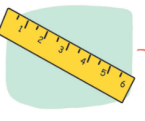 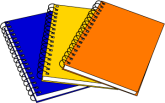 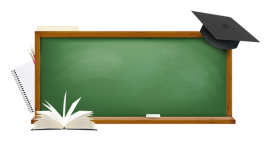 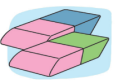 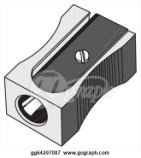 İngilizce cümleleri Türkçe karşılıklarıyla eşleştiriniz. (3 * 5 = 15 Puan)(…..) Give me the book, please.		A.   Üzgünüm, şimdi olmaz.(…..) Sorry, not right now.		B.   İçeri girebilir miyim?(…..) May I come in?		C.   Bana kitabı ver, lütfen.(…..) Turn on the lights.		D.   Almanya nerede?(…..) Where is Germany?		E.    Işıkları aç.Aşağıdaki sayıların karşılıklarını rakamla yazınız. (2 * 10 = 20 Puan)Aşağıdaki şehirleri harita üzerinde yerlerine yerleştiriniz. (2 * 4 = 8 Puan)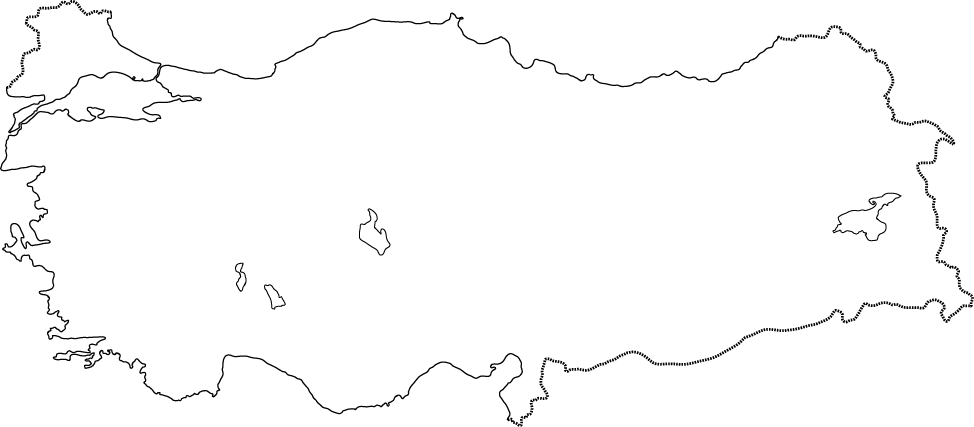 Parantez içindeki kelimelerden doğru olanı yuvarlak içine alınız. (3 * 6 = 18 Puan)I am from ………………….……...(Turkey / German)She is from ……………………… (British / Pakistan)He is …….………………………. (Japanese / China)He is from ...…………………….. (France / Turkish)I’m ………………………………. (Japan / French)Sam is …………………………… (The USA / American)RulerPencil sharpenerEraserNotebookBoardFourTwelveSeventeenTwenty – oneThirty - three:::::Thirty – nineForty – twoForty – eightFiftyFifty - six:::::Kastamonu is in the northMersin is in the southManisa is in the westAğrı is in the east